AA037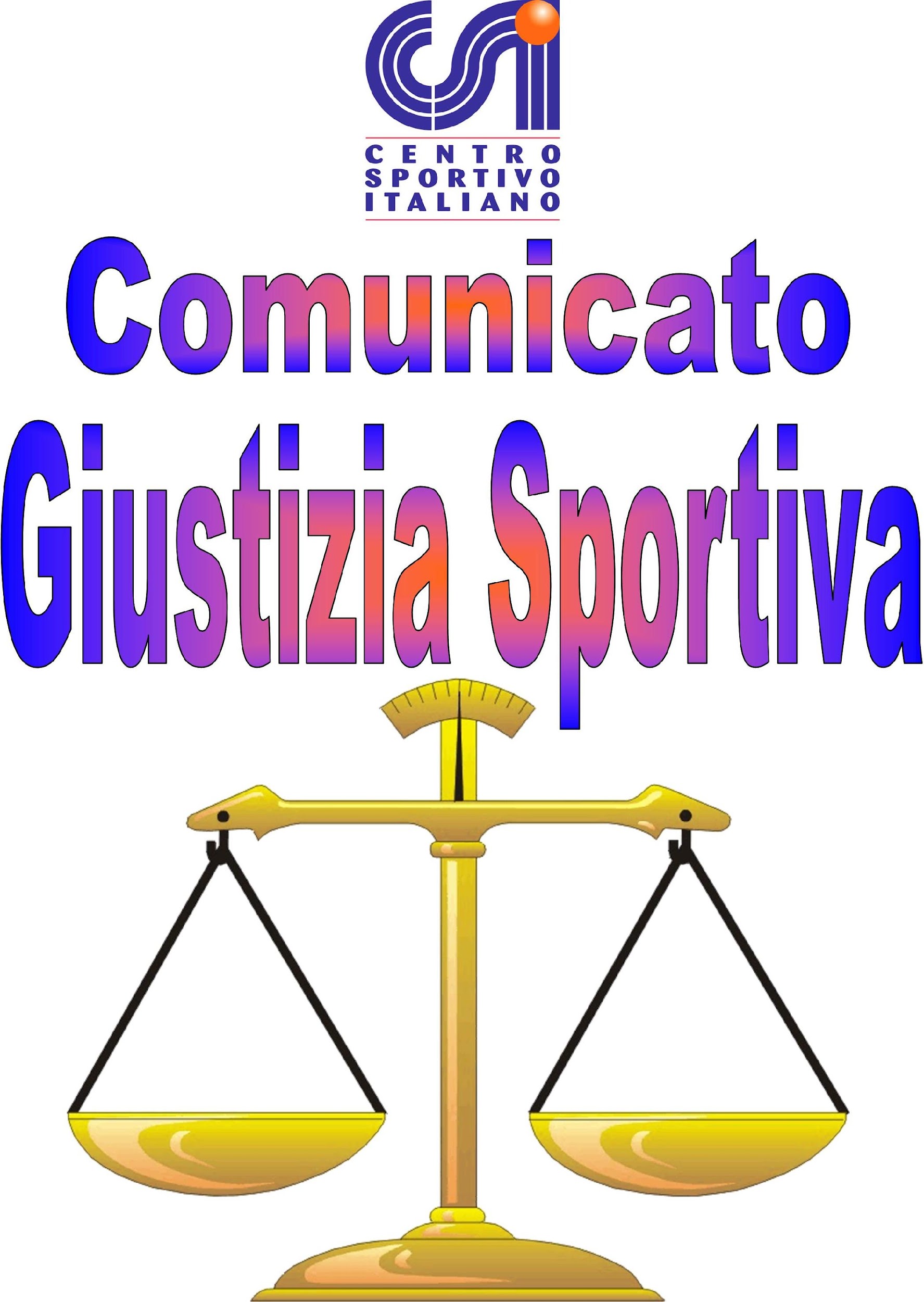 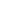 021Afr(Per Diffida).                          Comunicato Ufficiale nr. 1   DATA 31 – 01- 2022                                     Calcio a 5 Terni LeagueRISULTATI CALCIO A 5PROVVEDIMENTI DISCIPLINARI CALCIO A 5 CARTELLINO AZZURRONominativo:                                                                                                    SocietàGIOCATORI AMMONITINominativo:                                                                                                      SocietàFederico Scappiti                                                                                           ASD CastrumAlessio Cerri										Real MadrinkGjergji Beqa										Real MadrinkGaetano Medici									KospeaPaolo Lupetti										KospeaSimone Giannetti									KospeaMohamed Zineddine								Real PalaceSilvano A. Papperini								Sel. AlbicelesteDarko Naumov									Mo Te PungoLorenzo Rainone									Napoli Club T.Cristian Florio									Napoli Club T.Salvatore Fantino									Napoli Club T.Riccardo Speranza									New Terni UTD  GIOCATORI ESPULSINominativo:                                 turni di squalifica                                             Società  Comunicato Ufficiale nr. 1  DATA 31 – 01- 2022                                        Calcio a 7 Terni LeagueRISULTATI CALCIO A 7PROVVEDIMENTI DISCIPLINARI CALCIO A 7 Società Edil Iama CSV per i danni arrecati dal proprio tesserato Felicioni Lorenzo sarà fatta una valutazione economica che sarà poi a carico della società stessa.CARTELLINO AZZURRONominativo:                                                                                                    SocietàGIOCATORI AMMONITINominativo:                                                                                                      SocietàLuca Chitarrini										Asppico PTRSimone Scacchi									Black WavesFilippo Chieruzzi									Teddy BalboaFederico Bushi										FC ScopenaghenMaicol Mazzucchetti									Real Ment. FravìLuca Luigi Laurenti									FC HellFishFederico Ceccarani									Geps’on FireLeonardo Bianchini									Leicesterni CityTommaso Orioni									Leicesterni CityLorenzo Lugenti									La Dolce VitaAndrea Bobbi										La Dolce VitaFabio Monesi										DesaparecidosGIOCATORI ESPULSINominativo:                                 turni di squalifica                                        SocietàFederico Valentini	                             3                                             Asse STR(Espressioni gravemente intimidatorie e offensive nei confronti dell’ufficiale di gara).Lorenzo Felicioni	                             2                                             Edil Iama CSV(Danni lievi provocati volutamente ad attrezzature).Giordano Cucchiella	                             1                                             FC HellFish(Doppia ammonizione).                                                                                                                            Il Giudice sportivo001CLeicesterni City - Panzathinaikos	       3-0002ABuco Bar - White Devils       0-13003AGalacticos - Urban9-4004ANapoli Club Terni - New Terni UTD5-8    V.P.D.005BLa Dolce Vita - New Team5-2006C       Arcistufo - PES United0-13007C      Sel. Albiceleste - Libertas Tacito4-5    V.P.D.008C      Mo Te Pungo - Terni Boys4-4    V.P.D.009B      Conad Arca Futsal - Old City2-3010B      ASD Castrum - S.G.Bosco3-3    V.P.D.011A      Kospea - Real Madrink3-3    V.P.D.012C      Sporting Garra - Real Palace5-2013COro & Argenti - AS Maroso        6-7014BCampetto - PetStore Conad        5-4170PS       Edil Iama CSV - Leicesterni City2-2    V.P.D.171PS       La Dolce Vita - Desaparecidos6-1    V.P.D.172MD       Green Service - Team-Eno6-0173MD       Real Mentepazzi Fravì - Asse STR       8-6    V.P.D.174MD       Hasta El Fin - FC HellFish5-3    V.P.D.175MD       Geps’on Fire - SDATT Team3-3    V.P.D.176PS       Asppico PTR - Black Waves6-4    V.P.D.177PS       Teddy Balboa - FC Scopenaghen2-4